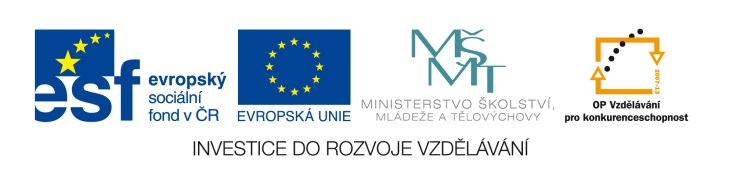 EU IV-2, M9-21, Helena Lochmanová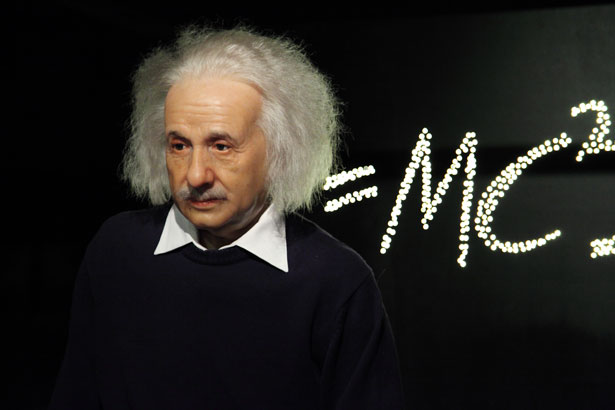 Název:  21. Zpracování jednoduchéhostatistického šetření. Cíl: 		Statistika.Čas: 		8 - 10 minut.Pomůcky: 	Psací pomůcky.Popis aktivity: Žáci řeší příklad dle zadání.Tabulka znázorňuje rozložení známek z matematiky získaných ve třídě. Pod každou známkou je uveden počet dívek a chlapců, kteří jednotlivé známky získali. Kolik chlapců mělo lepší známku z matematiky, než je průměrná známka z matematiky u dívek? Jaký průměr mají chlapci? Kdo měl lepší průměr: chlapci nebo dívky? A kolik žáků měla třída celkem? (Řešení: 8 chlapců, ⌀ chlapců 2,38, lepší chlapci ⌀ dívek 2,5, celkem žáků 24)Tabulka známek z matematikyVýpočet:Odpověď:Známka12345Počet dívek23420Počet chlapců44221